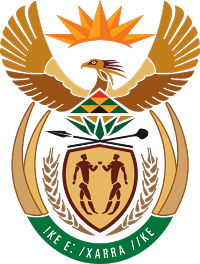 MINISTRY FOR COOPERATIVE GOVERNANCE AND TRADITIONAL AFFAIRSNATIONAL ASSEMBLYQUESTIONS FOR WRITTEN REPLYQUESTION NUMBER PQ2016/302DATE OF PUBLICATION: 19 FEBRUARY 2016Mr M W Rabotapi (DA) to ask the Minister of Cooperative Governance and Traditional Affairs:Whether each metropolitan municipality offers rate rebates to (a) the elderly, (b) disabled persons, (c) low income property owners and (d) other persons and/or organisations; if not, why not; if so, what is the (i) criteria and (ii) rebate in each specified case?								NW310EReply:Yes, the response with respect to each metropolitan municipality is as reflected in the tables below. Given that the granting of rate rebates is one of the three instruments municipalities utilise in granting relief to property owners, for completeness we have included information pertaining to the granting of reductions on the market values of properties and exemptions where applicable. This is because municipalities use any combination of these three relief measures (according to their individual preference). Thus, by merely looking at only one of these three relief measures in isolation of the other two, one cannot get a full picture as to how each metropolitan municipality approaches the issue of granting relief to property owners.The information below is sourced from municipal rates policies and other relevant municipal budget related documents which contain detailed information (such indigent policies and resolutions levying rates), and therefore this response does not provide all detailed information (e.g. with respect to criteria) as reflected in those documents because to do so would amount to duplicating information in those municipal documents which are ordinarily published in municipal websites for any interested person to obtain detailed information without the risk of these being summarised by someone else (as is the case now by the Department) in a manner which can fail to do justice to those detailed public documents. EkurhulenieThekwiniCity of City of MangaungTshwane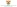 Rebates(a) The elderly:(i) CriteriaBe the owner of a property categorized as residentialOccupy the property as his/her primary residenceMust apply for the rebateMust be in receipt of gross monthly income (excluding medical contributions) not exceeding R10,500.00 from all sources including income of spouseMust be at least 60 years of age on 1 July of the financial year concerned, and If the applicant turns 60 in that financial year the rebate will be granted on a pro rata basis from the date on which the applicant turns 60(ii) Relief in each specified case100% rebate : Income R0 - R300085% rebate : Income R3001 – R450070% rebate : Income R4501 – R600055% rebate : Income R6001 – R750040% rebate : Income R7501 – R900025% rebate : Income R9000 – R10500(b) People with disability: (i) CriteriaThe first 4 bullets in (a) above applies Disabled persons must be in receipt of a disability grant and submit proof  e.g. letter from SASSA (ii) Relief in each specified caseSame as in (a) above.(c) Low income property owners:(i) CriteriaThe owner may not own any property in addition to the property in respect of which indigent support is providedProperty of indigent household may be inspected annually to determine validity of application or indigencyThe property must be categorized as residential (ii) Relief in each specified case100% rebate if the value of the property does not exceed R120, 000. (d) Other persons and/or organisations:1. Newly developed commercial/industrial properties(i) CriteriaThe property must be categorized as commercial/industrial in the valuation rollThe property must be developed The value of the development must be R50,000,000.00 or above (this requirement does not apply to East London Industrial Development zone property owners). (ii) Relief in each specified caseRebate is  phased out over a period of 5 yearsYear 1 – 50%Year 2 – 40%Year 3 – 30%Year 4 – 20%Year 5 – 10%, thereafter, full rates will be payable2. Differential rebate(i) CriteriaAreas where some or all of the services are not offered by the municipality (ii) Relief in each specified caseWater – 22.50% rebateElectricity – 15.00% rebateSewerage – 15.00% rebateRefuse – 7.50% rebateConstructed roads – 15.00% rebate3. Public Benefit Organisations (PBOs)(i) CriteriaVarious properties owned by PBOs, for example, used exclusively as a home catering for persons with disabilities, a hospital, clinic, metal institution, frail care centre, orphanage, old age homes or any other benevolent institutions, provided that any profits from the use of such properties are used entirely for the benefit of the institution.(ii) Relief in each caseMay qualify for 100% rebate on application.ExemptionsThe following properties are exempted from rating:Municipal owned properties non-rateableReligious or places of places of public worship and special property (e.g. museums, libraries)Rural communal landRebates(a) The elderly:(i) CriteriaOwner reached the age of 60 years or more Own property concerned which must beresidentialfarm property used for residential purposessmallholdings used for residential purposestotal monthly income from all sources including income of spouse of owner must not exceed an amount determined by the Council from time to time (see table below for amounts)Once-off application for the duration of valuation rollNot be in receipt of indigent assessment rate rebateMust reside permanently on the concerned propertyProperty must consist of one dwelling only and no part thereof is sub-let(ii) Relief in each specified caseAdditional reduction of R150,000 of the market value of propertyAdditional rebate based on household income:(b) People with disability: 1. Disability grantees and/or medically boarded persons(i) CriteriaSame as (a) above.(ii) Relief in each specified caseAdditional reduction of R150,000 of the market value of propertyAdditional rebate based on household income:(c) Low income property ownersRefer to reductions and exemptions below.(d) Other persons and/or organisations:1. Natural disasters(i) CriteriaProperty damaged by a natural disaster as defined in terms of the Disaster Management Act, 57 of 2002Apply to the Council (ii) Relief in each specified caseCouncil may fully or partially suspend the levying or rates2. Sporting bodies(i) CriteriaApply to be granted a rebateFor purposes of amateur sport and any social activities which are connected to sportSubject to existing agreements between club and Council (ii) Relief in each specified case90% rebate3. Public and private schools, universities and colleges(i) CriteriaPublic schools which are state fundedPrivate schools not funded in terms of South African Schools Act, 84 of 1996 and are registered as independent schoolsUniversities Technical and other colleges (ii) Relief in each specified caseRebate on private (independent) primary and secondary schools is in accordance with percentage after net profit:20% rebate on private (independent) universities and colleges, registered as educational institutions not subsidized by state100% rebate on crèches registered as educational institutions4. Vacant unimproved land(i) CriteriaDwelling units being constructed which will be used for residential purposesRebate granted for a maximum period of eighteen months from the date the approved building plan is suppliedOccupation certificate be supplied at the end of the eighteen months periodFailure to supply the occupational certificate will result in reversal of rebate already granted (ii) Relief in each specified case75% rebateReductions(a) The elderly, (b) people with disability, (c) low income property owners, (d) other persons and/or organisations(i) CriteriaResidential property (ii) Relief in each specified caseThe first R150, 000 of the market value of property is deducted.Exemptions(c) Low income property owners: 1. Indigent households(i) CriteriaOwn residential propertyApply to access the relief provided the combined household income of all occupants/ residents and/or dependents residing on the property and are over the age of 18 years, is less than two (2) state monthly pension grants. (ii) Relief in each specified caseExempted if property does not exceed maximum value of R150 000.2. Child headed households(i) CriteriaHeaded by child and registered in terms of Council’s approved indigent policyApply to access the relief provided the combined household income of all occupants/ residents and/or dependents residing on the property and are over the age of 18 years, is less than two (2) state monthly pension grants. (ii) Relief in each specified caseExempted if property does not exceed maximum value of R150 000.(d) Other persons and/or organisations1. Public benefit organisation / non-governmental organization and cultural organisations (i) CriteriaMay be exempted from paying rates if fall within:welfare and humanitarian institutionsanimal welfareculturalOnce-off application for the duration of valuation roll (ii) Relief in each specified caseExemptedRebates(a) The elderly:(i) CriteriaOwner reached age of 60 years or more during financial year Own residential property concerned or property owned solely by either spouseThe property being a primary residentialValue of property must not exceed R3 millionApply for renewal of rebate annually(ii) Relief in each specified caseA rebate not exceeding R3, 623 or such lesser amount(b) People with disability: 1. Disability grantees or medically boarded persons(i) CriteriaOwner physically or mentally disabledOwn residential property concerned or property owned solely by either spouseReside in the property concernedAnnually apply for a rebate(ii) Relief in each specified caseA rebate not exceeding R3, 623 or such lesser amount(c) Low income property owners: 1. Child headed households(i) CriteriaProperty headed by a minor (person under age of 21)Property owned by terminally ill parent or a child or deceased estate of the parentValue of property must not exceed a value determined by Council at its annual budgetMinors must reside permanently on the propertyApply for renewal of rebate annually (ii) Relief in each specified caseA rebate not exceeding R3, 623 or such lesser amount(d) other persons and/or organisations:1. Life rights schemes and retirement villages/complexes(i) CriteriaThe scheme must be registered in terms of Housing Development Scheme for Retired Persons Act, 65 of 1988The Scheme must be registered with and regulated by the South African Association of Homes for the Aged (SAHA)Title deeds of the property must be appropriately endorsedApply for a rebate (ii) Relief in each specified case25% rebate2. Commercial accommodation(i) CriteriaOwner of property must permanently reside on the propertyBed and breakfast, guesthouses, and back-packers lodges must have a valid registration certificate issued by the Municipality Apply for a rebate annually (ii) Relief in each specified case50% rebate for bed and breakfast25% rebate for guesthousesRebate not exceeding 50% for backpacker lodges, holiday accommodation and student accommodation with up to 40 beds availableRebate not exceeding 25% for backpacker lodges, holiday accommodation and student accommodation with up to 80 beds available25% rebate for property let-out  for purposes of holiday accommodation for reward25% rebate for property let-out  for purposes of student accommodation (learners of higher education and above)3. Schools not for gain(i) CriteriaThe schools not for gain on the business and commercial categoryUse of land or buildings, or any part thereof shall not be for the private pecuniary benefit of any individual whether as a shareholder in a company or otherwiseApply for a rebate (ii) Relief in each specified case50% rebate4. Natural and  other disasters(i) CriteriaProperty damaged by a natural disaster as defined in terms of the Disaster Management Act, 57 of 2002Property damaged by causes other than that defined by the Disaster Management Act, 57 of 2002 and such damage renders the property uninhabitableDamage to property caused by arson is excludedApply for a rebate (ii) Relief in each specified case75% temporary rebate for a period of six months or a portion thereofThereafter, a further 75% temporary rebate for a period not exceeding six months5. Economic development(i) CriteriaDevelopments as indicated in the Incentive Policy of CouncilRebates shall be for defined periodDeveloper shall be under contractual obligation to complete property within a defined periodApply for a rebate (ii) Relief in each specified caseGreen field development and brown field development receive rebates:Reductions(a) the elderly, (b) people with disability, (c) low income property owners, (d) other persons and/or organisations(i) CriteriaResidential property (ii) Relief in each specified caseThe first R120, 000 of the market value for property exceeding R185, 000(d) other persons and/or organisations1. Vacant land(i) CriteriaLand outside the urban development phasing line which is vacant (ii) Relief in each specified caseReduction of R30, 000Exemptions(d) other persons and/or organisations1. Residential property with a value of up to R185,000 is exempted.2. Public benefit organisations(i) CriteriaMay be exempted from paying rates if fall within: welfare and humanitarian institutions health care institutionsanimal welfareSchools and organisations for the mentally and physically challengedcemeteriesheritage sitesUse of land or buildings, or any part thereof shall not be for the private pecuniary benefit of any individual whether as a shareholder in a company or otherwiseApply for exemption (ii) Relief in each specified caseExempted3. sporting bodies(i) CriteriaApply for exemption, and aapplicants must produce a tax exemption certificate issued by the South African Revenue Services (SARS) as contemplated in Part 1 of the Ninth Schedule of the Income Tax Act, 1962 (Act 58 of 1962). (ii) Relief in each specified caseRated on value of building area onlyThe building area shall exclude change rooms and store rooms necessary for the sport.Rebates(a) The elderly:(i) CriteriaOccupy the property as his/her primary residenceMust be at least 60 years of ageMust applyMust be in receipt of gross monthly household income not exceeding R12,000.00The applicant and/or spouse and/or life partner should not be the owner of more than one property nationally (ii) Relief in each specified case100% rebate : Income R0 – R350095% rebate : Income R3501 – R500090% rebate : Income R5001 – R600080% rebate : Income R6001 – R700070% rebate : Income R7001 – R800060% rebate : Income R8001 – R850050% rebate : Income R8501 – R900040% rebate : Income R9001 – R950030% rebate : Income R9501 – R1000020% rebate : Income R10001 – R1100010% rebate : Income R11001 - R12000(b) People with disability: (i) CriteriaSame as (a) above. (ii) Relief in each specified caseSame as (a) above.(c) Low income property owners:(i) CriteriaSame as (a) above.(ii) Relief in each specified caseMay qualify for 100% rebate.(d) Other persons and/or organisations:1. Agricultural properties(i) CriteriaBona fide farming propertiesContribute to the local economyAssists in meeting the service delivery and development obligations of the cityContribution to the social and economic welfare of farm workersMust apply for the rebate (ii) Relief in each specified case80% rebate on the rate levied on residential properties2. Nature reserves, special nature reserves and national parks(i) CriteriaMay apply for the rebatePrivate property contracted into the  in terms of the Protected Areas ActPrivate property exhibiting sensitive ecological areas/features, identified by the City’s Environmental Management Resources DepartmentOwners of properties with formal in perpetuity conservation agreements of over 10 hectares (ii) Relief in each specified caseMay be granted a 100% rebate 3. Religious organisations(i) CriteriaProperty used primarily as an office of a religious organizationProperty used as parking facilities, halls used for religious purposesAccommodation for missionaries, camping sites not operated for gain and cemeteries for that religious community  (ii) Relief in each specified caseMay be granted a 100% rebate 4. Non-Profit Organisations (NPOs)/ Public Benefit Organisations (PBOs)(i) CriteriaMust have a constitution which does not preclude any resident of the City from being a memberMust be open to the general publicMay apply for the rebateBe registered as NPOs under the Non-Profit Organisations Act or be PBO that qualify for tax exemption as contemplated by Part 1 of section 30 of the Ninth Schedule of the Income Tax ActMust be organisations with limited resourcesHealth and welfare institutionsEducational institutionsNational/Provincial/ Local Heritage Site /Historical MonumentsCharitable institutionsCemeteries and crematoriaCultural institutionsMuseums, libraries, art galleries and botanical gardensWar veterans organisationsYouth development organisationsAnimal protectionSporting bodiesHomeless people sheltersEarly childhood development (ii) Relief in each specified caseMay be granted a 100% rebate ReductionsCriteriaResidential propertiesRelief in each specified caseMaximum reduction of up to R200,000.00 granted to every individually-valued residential propertyExemptionsCriteriaAny private road or any other property where the market value of the property is equal to or less than R50,000.00Rebates(a) The elderly:(i) CriteriaOwner reached age of 60 yearsOwn and occupy property concernedValue of property may not exceed R2, 000, 000Apply to Council for the rebate (ii) Relief in each specified case100% rebate if pensioner receives National Social Security Grant100% rebate if pensioner is age 70 years and above irrespective of income100% rebate if pensioner has gross monthly income below or equal to R7, 85050% rebate if pensioner has gross monthly income above R7, 850 but less than or equal to R13, 458(b) People with disability: 1. Emanating from injury(i) CriteriaMust have been injured on duty serving:South African National Defence ForceSouth African Policy ServiceEmergency Services Metropolitan PoliceOwn and occupy property concernedValue of property may not exceed R2, 000, 000Apply to Council for the rebate (ii) Relief in each specified case100% rebate if pensioner receives National Social Security Grant100% rebate if pensioner is age 70 years and above irrespective of income100% rebate if pensioner has gross monthly income below or equal to R7, 850 provided pensioner is at least 60 years of age50% rebate if pensioner has gross monthly income above R7, 850 but less than or equal to R13, 458 provided pensioner is at least 60 years of age(c) Low income property owners: 1. Extended social package(i) CriteriaApply to municipality every six monthsOwn and occupy property concernedProperty value not exceeding R450, 000 (ii) Relief in each specified case70% rebate of current monthly rates when Johannesburg Poverty Index is greater than zero but not exceeding 34 points100% rebate of current monthly rates when Johannesburg Poverty Index is greater than 35 points2. State’s Social Security Grant(i) CriteriaOwn and occupy residential property concernedOwner is dependent on a State’s Social Security Grant in terms of Social Assistance Act, 59 of 1992State’s Social Security Grant is their sole source of income (ii) Relief in each specified case100% rebate 3. Child headed households (i) CriteriaProperty occupied by a household headed by a minorValue of property may not exceed R2, 000, 000Property owned by terminally ill parent or a child or deceased estate of the parentTerminally ill parent or their child must apply annually for the rebate (ii) Relief in each specified caseRebate shall be maximum of 100% of the current monthly rates(d) other persons and/or organisations:1. Heritage properties(i) CriteriaDeclared heritage site in terms of section 27 of the National Heritage Resources Act, 25 of 1999Designated as protected areas in terms of section 28 of the National Heritage Resources Act, 25 of 1999Designated as heritage area in terms of section 31 of the National Heritage Resources Act, 25 of 1999Apply to Council for approval of rebate annually (ii) Relief in each specified caseRebate shall be maximum of 20% of the current monthly rates2. Residential sectional title(i) CriteriaHigh density residential development including sectional title units (ii) Relief in each specified case5% rebate of the currently monthly rates3. Protection of animals(i) CriteriaProperty registered in the name of any institution or organization which has as its exclusive objective the protection of animalsApply to Council for approval of rebate/exemption (ii) Relief in each specified caseRebate shall be maximum of 100% of the current monthly rates4. Disaster areas(i) CriteriaProperty situated within an area affected by a disaster within the meaning of the Disaster Management Act, 57 of 2002Apply to Council for approval of rebate (ii) Relief in each specified caseRebate shall be maximum of 100% of the current monthly rates5. Vacant land(i) CriteriaLand outside the urban development boundary which is vacantRebate only available if property could not be developed due to unavailability of bulk infrastructure and/or bulk servicesApply to Council for the rebate (ii) Relief in each specified caseRebate shall be maximum of 50% of the current monthly rates6. Housing development schemes for retired persons (i) CriteriaProperties owned by juristic persons that fall under the Housing Development Schemes for Retired Persons Act, 65 of 1988 as amendedOwner of property shall pass on the benefits of the rates rebate to the registered holder/s of the right to occupation in the Scheme (ii) Relief in each specified caseRebate shall be maximum of 50% of the current monthly rates7. Registered social landlords(i) CriteriaProperties owned by individuals or entities designated as Registered Social Landlords under the Registered landlord Policy of the City (ii) Relief in each specified case40% rebate on the current monthly rates where property is zoned for commercial use and is rated accordingly8. New building incentive (i) CriteriaNew building development that would take place within the identified Corridors of Freedom in line with the Growth and Development Strategy 2040Development must be in line with the development requirements set out by the CityProposed developments must follow all planning by-laws (ii) Relief in each specified caseProperty owner will pay a quarter of the rate as per the category of land for a period not exceeding two years during the constructionProperty owner will pay half the rates on the first year of operation as per the category of land9. Private sports club(i) CriteriaOwned by private sports clubUsed primarily for sporting purposes (ii) Relief in each specified case40% rebate 10. Provision and/or promotion of youth development(i) CriteriaProperty registered in the name of any institution or organization which has as its exclusive objective the provision and/or promotion of youth development (ii) Relief in each specified case100% rebateReductions(a) The elderly, (b) people with disability, (c) low income property owners, (d) other persons and/or organisations(i) CriteriaResidential propertyProperties used for multiple purposes, provided one or more components of the property are used for residential purpose  (ii) Relief in each specified caseThe first R200, 000 of the market value of the property.Rebates(a) The elderly:(i) CriteriaThe property must be registered in the name of the applicantMust be at least 60 years of ageMust occupy the relevant propertyIn a case of a semi-detached house, of which a section is rented out, only rates paid for that section occupied by the owner is subject to rebatesIf the owner due to medical reasons had to take early retirement the age requirement of 60 years will not applyThe property owner must apply(ii) Relief in each specified caseThe rebate on the first R250,000.00 of the rateable value for residential properties of qualifying senior citizens will only be applicable on properties with a value that does not exceed R2 ,000,000.00(b) People with disability: (i) CriteriaSame as (a) above.Must be in receipt of a disability pension from the Department of Welfare and Population Development (ii) Relief in each specified caseThe rebate on the first R250,000.00 of the rateable value for residential properties of qualifying disabled persons will only be applicable on properties with a value that does not exceed R2 ,000,000.00(c) Low income property owners:(i) CriteriaOccupy the property as his/her primary residence and must be registered as indigents in terms of the adopted indigent policy of the municipalityThe rebate will automatically apply and no further application is thus required(ii) Relief in each specified caseMay qualify for 100% rebate(d) Other persons and/or organisations:1. Child headed families(i) CriteriaThe head of the child headed family must occupy the property as his/her normal  residenceMust not be older than 18 years of ageMust still be a scholar or jobless Must be in receipt of a total monthly income from all sources not exceeding an amount to be determined by the municipalityMust apply for the rebate (ii) Relief in each specified caseMay qualify for 100% rebateReductionsDisaster related mattersCriteriaPartial or total destruction of a propertyDisasters as defined in the Disaster Management ActOwner must applyRelief Maximum reduction of 80%Residential propertiesCriteriaNo requirement for lodging an application.Relief in each specified caseIn addition to the mandated first R15,000.00 of the market value of residential properties, and additional R55,000.00 reduction is applicable to all residential propertiesExemptionsPublic Benefit organisations (PBOs) CriteriaProperty owned by public benefit organisations and used for any specified public benefit activity listed in item 1(welfare and humanitarian), item 2 (health care) and item 4 (education and development) of part 1 of the Ninth Schedule to the Income Tax ActMust applyPBO must attach a SARS tax exemption certificate issued by the South African Revenue ServicesReliefMay be exemptedRebates(a) The elderly:(i) CriteriaBe a natural personBe the owner of the propertyOccupy the property as his/her normal residenceMust be at least 60 years of age on 1 July of the financial year concerned, or if the owner turns 60 during the year the rebate will be granted on a pro rata basis from the date on which the applicant turned 60Submit pension statementsNot be a receipt of an indigent subsidyEnsure that his/her accounts are not in arrears before applying for a rebateBe in receipt of a total gross annual income not exceeding R118,700 (ii) Relief in each specified caseRebate is based on the total annual household income85% rebate : Income between two state pensions and R54,00070% rebate : Income between R54,001 and R66,90055% rebate : Income between R66,901 and R79,80040% rebate : Income between R79,801 and R92,80025% rebate : Income between R92,801 and R105,70010% rebate : income between R105,701 and R118,700(b) People with disability: (i) CriteriaSame as (a) above.Must be in receipt of a disability grant/pension and submit proof and nature of disability, and submit SASSA statements with the application. (ii) Relief in each specified caseSame as (a) above.(c) Low income property owners(i) CriteriaThe household income of applicants, from all sources, shall not exceed the equivalent of two State welfare pensionsThe applicant must be an account holder and must reside on the property in respect of which assistance is sought and must apply in person.The applicant must not own more than one fixed property within the metro(ii) Relief in each specified caseA full credit for property rates.(d) Other persons and/or organisations:1. Sporting bodies (Professional)(i) CriteriaProperty must be owned/leased for sporting purposesMay be for gain and not-for -gainProfits earned must be invested in the betterment of the organization and not be for private gainMust apply for the rebate (ii) Relief in each specified caseMay qualify for 40% rebate2. Social Housing(i) CriteriaProperty registered in the name of an institution accredited in terms of the Social Housing Act 16 of 2008 which provides or intends to provide rental of cooperative housing options for households with a gross monthly household income less than the maximum housing subsidyAccounts of the applicant must be up to date or arrangements must be made to pay outstanding balances before any rebate will be granted (ii) Relief in each specified caseMay qualify to be rated at the same rate as public benefit organisations in terms of the Rate Ratios Regulations Between Residential and Non-Residential Properties.ReductionsNone, and for properties affected by disasters, such properties are re-valued to get the revised their market values for rating purposes.ExemptionsSporting bodies (Amateur)CriteriaProperty must be owned/leased for sporting purposesMay be for gain and not-for -gainProfits earned must be invested in the betterment of the organization and not be for private gainMust apply for the rebateRelief in each specified caseMay be exemptedPBOs and Not For Gain institutions or organisationsCriteriaMust apply for the exemptionProperties used exclusively as hospitals, clinics, mental hospitals, orphanages, retirement villages, old age homes or any other benevolent institutionsProperties belonging to not-for-gain institutions (organisations) that perform charitable workLand used exclusively for cemeteries and crematoriumsProperties owned by a declared institution in terms of the Cultural Institutions ActMuseums, libraries, art galleries and botanical gardens registered in the name of private persons and open to the publicProperties registered in the name of a trust/trusts and/or organisations as defined in the Social Aid ActProperties owned/used by youth organisations for the promotion and development of the youthProperties owned, or used by institutions or organisations the exclusive aim of which is to protect birds, reptiles, fish and animals not-for-gainProperties registered in the name of and used primarily as a place of public worship by a religious communityReliefMay be exemptedRebates(a) The elderly:(i) CriteriaOwner reached age of 60 years or more during financial year Own residential property concernedProperty concerned must be occupied only by the pensioner and his/her spouse, if any, and by dependents without income(ii) Relief in each specified caseA further maximum/total rebate of 50% (on the remaining property rates, after the applicable residential rebates have been granted) if total gross income of the pensioner and/or spouse does not exceed an amount equal to twice the annual state pension (2 x R1,410 or 2 x R1,430 if older than 75) for a financial yearA further maximum/total rebate of 40% (on the remaining property rates, after the applicable residential rebates have been granted) if joint income of the pensioner and/or spouse does not exceed R130, 000 for a financial year(b) People with disability: 1. Physically or mentally disabled(i) CriteriaOwner physically or mentally disabledOwn residential property concernedProperty concerned must be occupied only by the pensioner and his/her spouse, if any, and by dependents without income(ii) Relief in each specified caseA further maximum/total rebate of 50% subject to total gross annual social pension for a financial year, which amount may be reviewed during the City’s annual budget processA further maximum/total rebate of 40% if joint income of the pensioner and/or spouse exceeds an amount equal to twice the annual state pension (2 x R1,410 or 2 x R1,430 if older than 75) for a financial year, but does not to exceed R130, 000 for a financial year(c) Low income property owners: 1. Indigent households(i) CriteriaGross monthly income of all members of the household does not exceed the joint amount of two state old age pensions excluding child support grant and foster care grantApplicant as well as any other member of the household does not own other fixed property than one in which they reside (ii) Relief in each specified case100% rebate2. Owner temporarily without income: indigent criteria may be applied in terms of Indigent Policy of City of Tshwane(i) CriteriaSame as indigent households above. (ii) Relief in each specified case100% rebate(d) Other persons and/or organisations:1. Grants-in-aid(i) CriteriaRegistered in the name of an institution or organization in terms of Non-profit Organizations Act, 71 of 1997Hospitals, clinics and institutions for mentally ill person which are not operated with intention to make profitCemeteries and crematoriums which are registered in the name of private persons and which are used exclusively for burials and cremationsMuseum, art galleries, libraries and botanical gardens which are registered in the name of private persons and which are open to public, whether admission is charged or notRateable property registered in the name of a trustee or any organization which is being maintained for the welfare of war veterans as defined in section 1 of the Social Aid Act (House of Assembly), 37 of 1989Sports grounds used for the purpose of amateur sport and any social activities which are connected with the sportRateable property registered in the name of the Boy Scouts, Girl Guides, Sea Scouts, Voortrekkers or any organization which is in the opinion of the municipality similar or, any rateable property let by a municipality to any such organizationRateable property registered in the name of a declared institution as defined in section 1 of the Cultural Institutions Act, 29 of 1969, or the cultural Institutions Act (House of Assembly), 66 of 1989 Apply to Chief Financial Officer (ii) Relief in each specified case100% rebate2. Owners of land alienated by the municipality after January 2015(i) CriteriaOwners of land alienated by the municipality (ii) Relief in each specified caseRebates in terms of the Development Investment Incentive Policy of the City3. Owners of catalytic investment properties(i) CriteriaOwners of catalytic investment properies (ii) Relief in each specified caseRebates in terms of the Development Investment Incentive Policy of the City4. Independent school(i) CriteriaApplication does not meet the criteria for Public Benefit Organisation property as definedApply for the rebate (ii) Relief in each specified case20% rebateReductions(a) the elderly, (b) people with disability, (c) low income property owners, (d) other persons and/or organisations(i) CriteriaResidential property (ii) Relief in each specified caseFirst part of value of property up to R75, 000 of the market valueExemptions(d) Other persons and/or organisations1. Public Service infrastructure2. Places of public worship3. Protected areas4. State trust land